Tomas de Kempis(Wikipedia)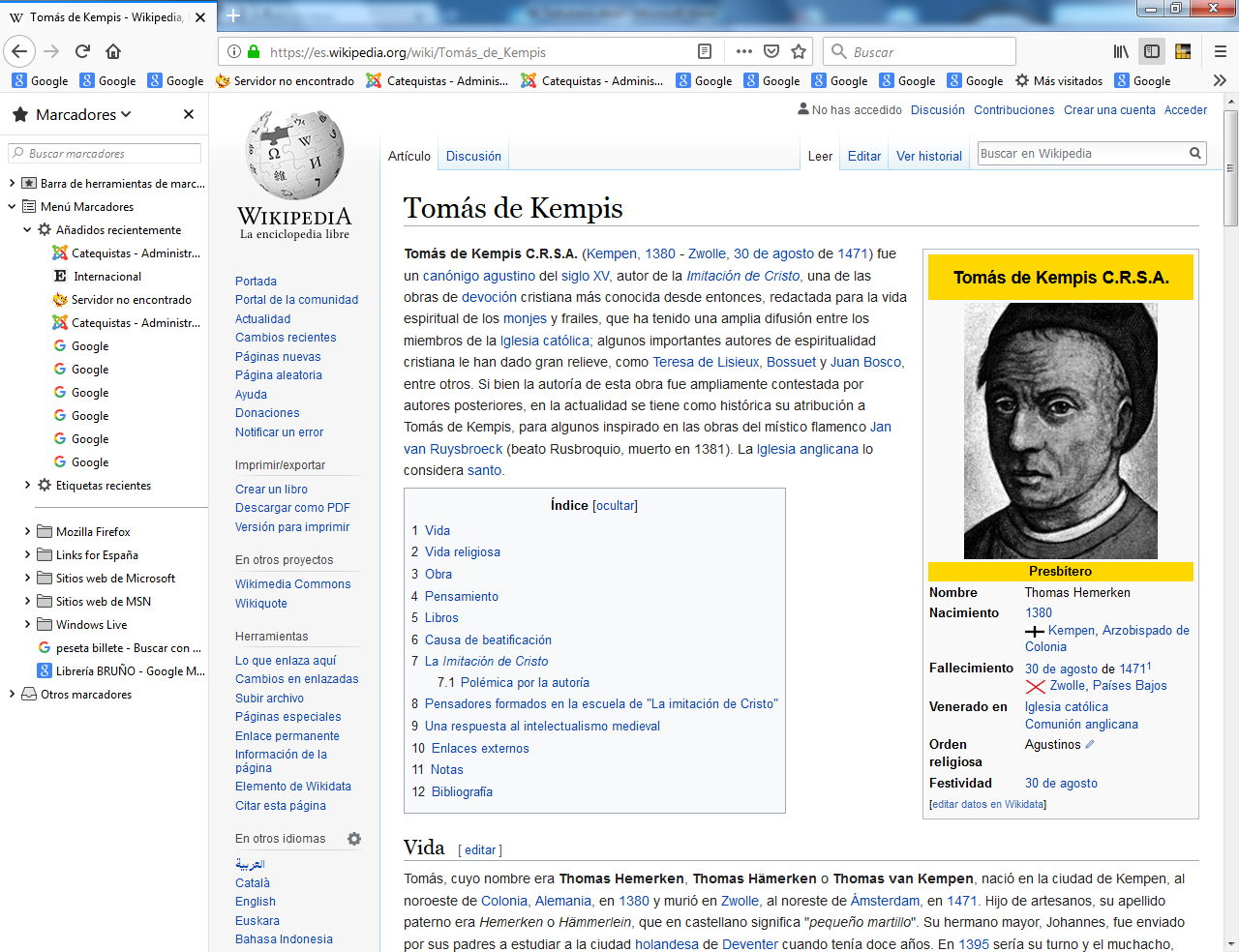     Canónigo y miembro de la congregación de Windesheim,   (Hermanos del a vida común, dependiente de los Agustinos)  en Deventer, Holanda. Había nacido en Kempen (Kempis), Diócesis de Colonia. Compuso multitud de himnos religiosos y de obras ascéticas, como "Soliloquios del alma", "Sermones a los Novicios", "Sermones sobre la Encarnación" y la más espiritual de todas, "De la elevación de la mente."    Con todo su nombre quedó siempre vinculado a la "Imitación de Cristo" que, aunque hubo dudas sobre su paternidad, hay se le atribuye por unanimidad.    Con su hermano, también religioso de la misma Institución, promovió el movimiento de la "Devotio moderna", en contra de la especulación vacía de la Escolástica decadente y en favor de una espiritualidad más personal, intimista y devocional del siglo XV, autor de la Imitación de Cristo, una de las obras de devoción cristiana más conocida desde entonces, redactada para la vida espiritual de los monjes y frailes, que ha tenido una amplia difusión entre los miembros de la Iglesia católica; algunos importantes autores de espiritualidad cristiana le han dado gran relieve, como Teresa de Lisieux, Bossuet y Juan Bosco, entre otros.  Si bien la autoría de esta obra fue ampliamente contestada por autores posteriores, en la actualidad se tiene como histórica su atribución a Tomás de Kempis, para algunos inspirado en las obras del místico flamenco Jan van Ruysbroeck (beato Rusbroquio, muerto en 1381). La Iglesia anglicana lo considera santo. Tomás, cuyo nombre era Thomas Hemerken, Thomas Hämerken o Thomas van Kempen, nació en la ciudad de Kempen, al noroeste de Colonia, Alemania, en 1380 y murió en Zwolle, al noreste de Ámsterdam, en 1471. Hijo de artesanos, su apellido paterno era Hemerken o Hämmerlein, que en castellano significa "pequeño martillo". Su hermano mayor, Johannes, fue enviado por sus padres a estudiar a la ciudad holandesa de Deventer cuando tenía doce años. En 1395 sería su turno y el muchacho, que esperaba encontrar en Deventer a su hermano mayor, descubrió con sorpresa que Johannes había entrado en la orden monacal de los agustinos. Comenzó entonces sus estudios a los 13 años en un centro dirigido por una asociación conocida como los Hermanos de la Vida Común que practicaban lo que conocían como la "devoción moderna".  ​ Llegó a ser un experto copista, una de las profesiones de la época previas a la proliferación de la imprenta y en general del dominio de los monjes, con lo que pudo sostenerse económicamente. La convivencia con la Asociación de los Hermanos de la Vida Común hizo que Tomás siguiera los pasos de su hermano Johannes hacia la vida religiosa y de esta manera pidió ingresar en el Convento Agustino de Monte de Santa Inés (Agnettenberg) cerca de Zwolle.     En aquel lugar su hermano era ya el prior. Aunque fue acogido por la comunidad, no se le permitió ir a Monte de Santa Inés como esperaba, sino que se le pidió que permaneciera más tiempo en Deventer para terminar sus estudios. Deventer era por entonces el centro más importante de espiritualidad en Holanda y, según Vincent Scully, foco y centro del revivir del fervor cristiano en los Países Bajos del siglo XIV a la manera de "los primeros cristianos de Jerusalén y Antioquía".​ Tomás estaría en dicha ciudad por siete años, tiempo en el cual terminó sus estudios de humanidadesVida religiosa    En Deventer, Tomás no sólo terminó sus estudios de humanidades, sino que adquirió perfil como autor de grandes obras de devoción y espiritualidad cristiana. Tras un breve período en tal menester pidió a sus superiores pasar al Convento de Agnettenberg, en Windesheim, donde estaba su hermano. Dicho convento, que albergaría la rama clerical del movimiento conocido como Hermanos de la Vida Común, estaba aún a medio edificar al llegar Tomás.    Al encargársele que lo terminara, los trabajos requirieron algunos años y, asimismo, el aplazamiento de su período de noviciado hasta 1406. Las obras del convento, ampliamente documentadas, fueron la única razón del retraso, y no como algunos sugieren --para objetar la autoría de sus obras-- que Kempis fuera hombre de poca inteligencia. Antes bien, mereció ser ordenado sacerdote en 1413 y subprior en 1429. El Convento experimentó un período de dificultades debido al rechazo papal de la elección de Rudolph von Diepholt como obispo de Utrecht; en tal ocasión, los monjes fueron desterrados de Agnettenberg entre 1429 y 1432. ​    Pero en general la vida de Tomás transcurría plácidamente entre los ejercicios de ascesis y los escritos devocionales, las lecturas y su actividad como copista. Copió la Biblia cuatro veces, una de ellas en cinco volúmenes que se conservan en Darmstadt. En su sabia enseñanza abundan las citas bíblicas y patrísticas. Su dedicación a la enseñanza de novicios y jóvenes influye en el estilo sencillo y pedagógico de su obra, por tanto siempre actual. LibrosLa Imitación de Cristo.Verdadera Sapienza (Vera Sapentia).Sermones a los Novicios Regulares, publicado en Londres, 1907.Oraciones y Meditaciones sobre la Vida de Cristo, Publicado en Londres 1904.La Encarnación y Vida de Nuestro Señor Jesucristo, Publicado en Londes 1907.Vida de Santa Lydwine, Virgen , impreso en su vida Su obra de la Imitación de Cristo    Obra de Tomás de Kempis, aunque la crítica puso en duda tal paternidad. Se atribuyó a Juan Gersen de Verceli, a Juan Gerson o a Gerardo Groot. Hoy parece que la autoría de Tomás de Kempis es segura. El libro está escrito desde la experiencia personal. Tal vez esa sea la clave de su éxito histórico en la Iglesia durante siglos: mas de 6.000 (sic) ediciones en 100 casi idiomas. 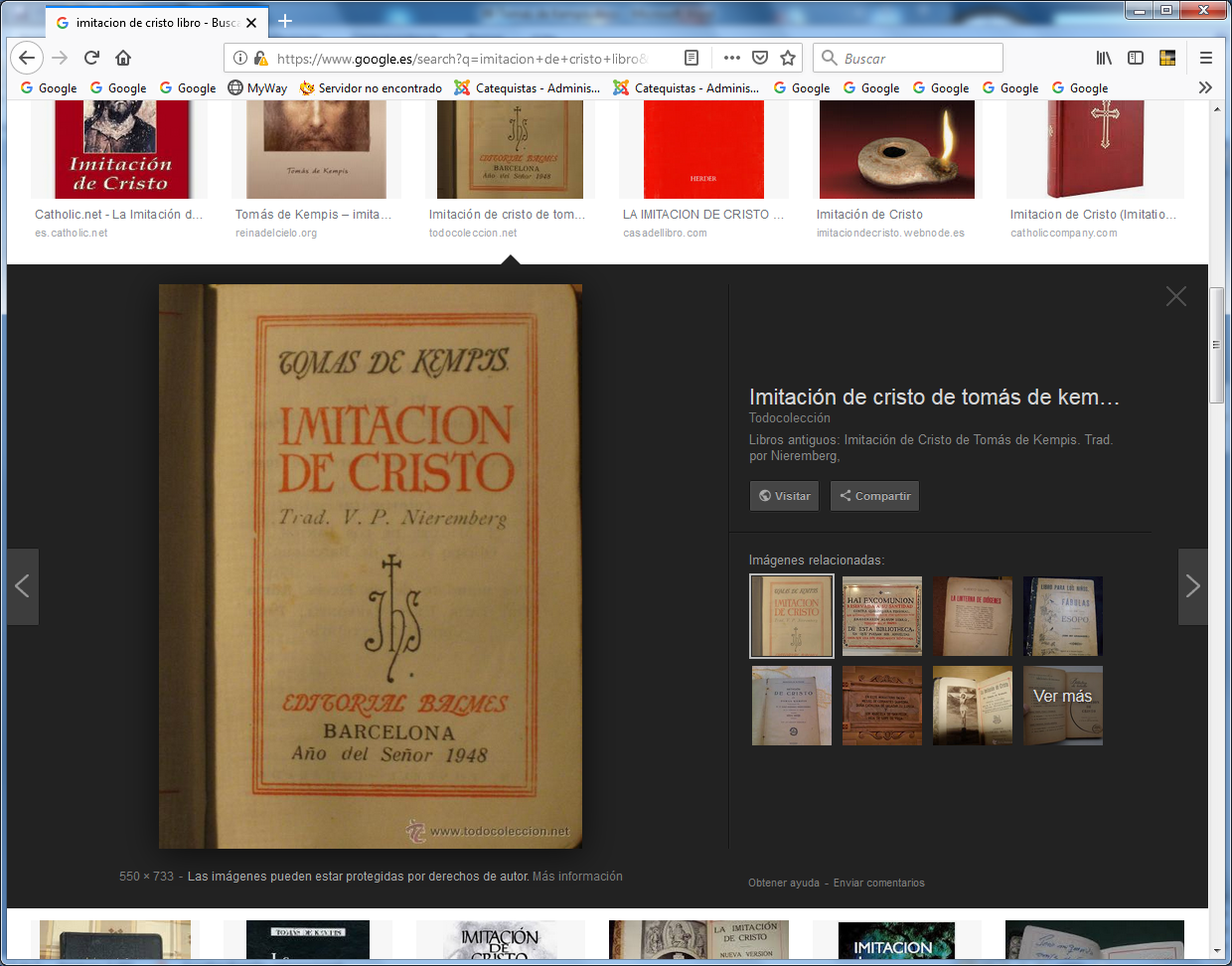 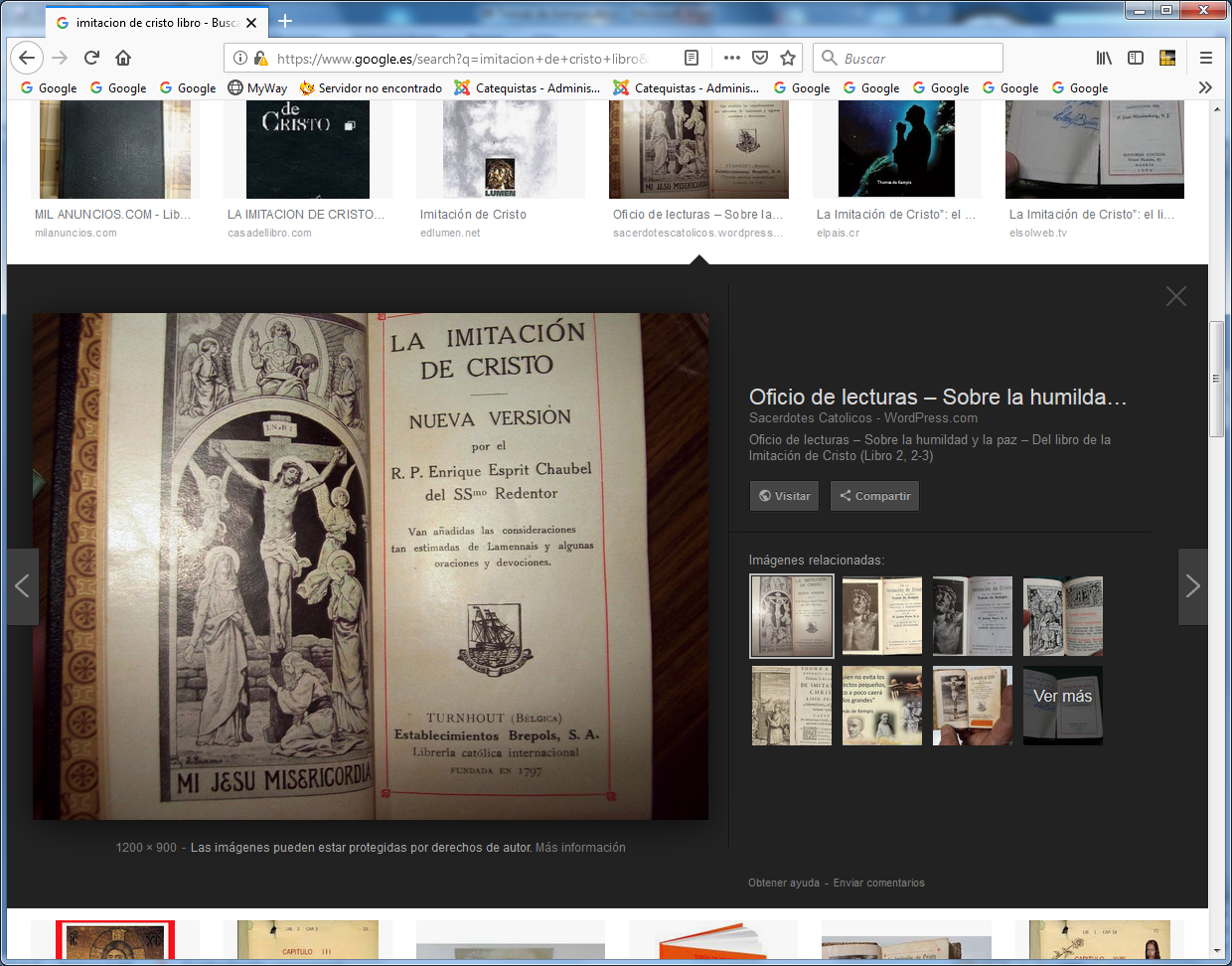       Fue ordenado sacerdote en 1413. Su vida transcurrió en los claustros como copista. En 1429 tuvo que marchar con toda la comunidad a Lunkense, al estar la diócesis de Utrech en entredicho por parte de Roma. Luego acompañó a su hermano de sangre Juan Kempis, entonces prior de Anmhein (Holanda) Al final regresó al monasterio de Santa Inés, donde falleció a los 92 años el 25 de julio de 1471.     El "Kempis" está escrito en cuatro volúmenes o libros, de hechura un tanto diferente en estilo y en contenido. Y es que el autor trató de poner en sus páginas sus experiencias a lo largo de bastantes años, tal vez entre veinte y treinta, y lo hizo en sus ratos libres y sin prisa.   La tradición dice que, al ver lo hermosas que le había salido el escrito, le pidió al Señor pasar él desconocido. Por eso sólo se publicó después de su muerte.
    El libro primero de la Imitación de Cristo se titula "Avisos provechosos para la vida espiritual". Recoge ideas sobre la lucha activa que exige la conversión y sobre los obstáculos que se presentan a quien desea hacerse santo. Habla con espíritu ascético de la "la sirena" de este mundo, o sea la atracción, el deseo de dar gusto al egoísmo y del afán de honores, riquezas y gozos sensuales. Es el retrato de lo que Tomás tuvo que sufrir hasta sus 30 años de luchas y peligros en los que triunfó.
   El libro segundo trata de "De la conversión interior". Fue escrito después de muchas tribulaciones y desengaños, especialmente en el orden afectivo. Parece que fue destituido como ecónomo del convento y despreciado por los amigos en los que confiaba. Descubre que la única amistad que no falla es la de Cristo. El es la solución para todas las penas. Por eso habla con actitud cristiana de las tribulaciones y sufrimientos.
   El tercero es "De la consolación interior". Lo escribe años después, ya maduro en la vida espiritual. A Cristo lo llama ya el Señor. Advierte por experiencia que  la santidad no depende de nuestro esfuerzo sino de la gracia de Dios.     Ha crecido en humildad y exclama: "Cayeron los que eran como cedros del Líbano, y yo miserable  ¿qué podré esperar de mis solas fuerzas?" Por eso presenta la muerte como una liberación del alma para ir a una Patria feliz. 
   El libro cuarto de la Imitación está dedicado a la Eucaristía. Lo tituló "Del Santísimo Sacramento". Es un tratado hermoso sobre el Santísimo Sacramento.   Muchos autores han pensado que Tomás de Kempis recibió del cielo luces especiales para tal obra. De otra manera no se podría explicar el éxito mundial que este librito ha tenido por más de cinco siglos en todos los ámbitos.  (Ver Kempis. Tomás)  LA DEVOTIO MODERNA   Se denomina con esta expresión las modalidades más personales que corporativas que, como resultado de las propensiones intimistas y el nacimiento de la cultura humanista de los siglos XIV y XV, se extendieron por Europa en la Edad moderna.
   Esta devoción "actualizada", caracterizada por la mayor sensibilidad e intimidad, el gusto por la plegaria personal, el cultivo de la meditación, el amor a Jesucristo, encuentra en los humanistas (Erasmo, Luis Vives, Tomas Moro) su mejores defensores y en el libro de "La imitación de Cristo", del canónigo de la Orden de Windesheim Tomás de Kempis (1480-1571), su más expresiva manifestación escrita. Este libro, el Kempis, fue durante siglos guía espiritual de vida cristiana en el conjunto de la Iglesia.
    En determinadas instituciones religiosas, como en la Compañía de Jesús, el pequeño libro guía de los "Ejercicios espirituales" de S. Ignacio de Loyola refleja una espiritualidad intimista similar con sus concepciones militaristas de la vida religiosa personal.
   Con todo, el estilo de la devotio moderna era respuesta a las nuevas formas de entender la vida espiritual, propia del alma personal y fruto de la conciencia individual, responsable sola ante Dios de los que en ella acontece. Para ello había que cultivas la intimidad, la meditación en soledad, el sentimiento religioso, la ascesis en secreto. 
   El individualismo y el riesgo de subjetivismo abrieron las puertas a los principios del libre examen y a la ruptura con las jerarquías. Ello explicaría lo abonado que estaba el terreno eclesiástico para la revolución religiosa de Lutero, el cual también tuvo que ver en sus años jóvenes con el movimiento.
   Pedagógicamente el movimiento estuvo sostenido y promovido por los centros educativos y la predicación de los Hermanos de la vida común, o jeronimianos, fundados por el holandés Gerardo Groot (1340-1384) y la pléyade de ascetas y escritores espirituales del nuevo estilo que del movimiento nacieron.
    La educación realizada en ese clima intimista y ascético pronto se impuso y prácticamente permaneció como predominante hasta los movimientos espirituales, litúrgicos, ecuménicos y misioneros del siglo XX, los cuales cobrarían vigor con el Concilio Vaticano II.A KempisHa muchos años que busco el yermo,
ha muchos años que vivo triste;
ha muchos años que estoy enfermo,
¡ y es por el libro que tú escribiste!¡Oh Kempis! , antes de leerte amaba
la luz, las vegas, el mar Océano;
mas tu dijiste que todo acaba,
que todo muere, que todo es vano.Antes, llevado de mis antojos,
besé los labios que al beso invitan;
las rubias trenzas, los grandes ojos,
¡sin acordarme que se marchitan!Mas como afirman doctores graves
que tú, maestro, citas y nombras,
que el hombre pasa como las naves,
como las nubes, como las sombras…huyo de todo terreno lazo,
ningún cariño mi mente alegra
y con tu libro bajo del brazo
voy corriendo la noche negra…¡Oh, Kempis, Kempis, asceta yermo,
pálido asceta, qué mal me hiciste!
Ha muchos años que estoy enfermo,
¡y es por el libro que tú escribiste!	Amado Nervo. Méjico (1870-1919)	Asi empieza erl libro I del "Kempis"  Capítulo I  De la imitación de Cristo y desprecio de toda vanidad.   Todo es vanidad, sino amar y servir a sólo Dios. Esta es la suma sabiduría, por desprecio del mundo, para ir a los reinos celestiales. Y pues así es, vanidad es buscar riquezas perecederas, y esperar en ellas. También es vanidad el buscar  honra, y ensalzarse vanamente.     Vanidad es seguir el apetito de la carne y desear cosa por donde después te sea necesario ser gravemente castigado. Vanidad es desear larga vida, y no curar que sea buena. Vanidad es pensar solamente en esta presente vida y no proveer a lo venidero. Vanidad es amar lo que tan presto pasa, y no apresurarse donde está el gozo perdurable. Acuérdate continuamente de la escritura que dice: no se harta el ojo de ver, ni la oreja de oír.     Pues así es, estudia desviar tu corazón de lo visible, y  traspásalo a lo invisible; porque lo que siguen su sensualidad, ensucian su conciencia, y pierden la gracia de Dios.Capítulo II  Cómo debe el hombre sentir humildemente de sí mismo.	  Todo hombre naturalmente desea saber; mas ¿qué aprovecha la ciencia sin el temor de Dios? Por cierto mejor es el rústico humilde que sirve a Dios, que el soberbio filósofo, que dejando de conocerse, considera el curso del cielo. El que bien se conoce tiénese por vil y no se deleita en loores humanos. Si supiese cuanto hay en el mundo y no estuviese en caridad ¿qué me aprovecharía ante Dios, que me juzgará según mis obras? No tengas deseo demasiado de  saber; porque en ello se halla grande estorbo y engaño. Los letrados huelgan de ser vistos, y tenidos por tales.   Por eso muchas cosas hay, que saberlas, poco o nada aprovecha al ánima; y mucho es ignorante el que en otras cosas entiende salvo en las que tocan a la salud. Las muchas palabras no hartan el ánima: m ́as la buena vida le da refrigerio, y la pura conciencia causa gran confianza en  Dios.    Cuanto más y mejor entiendes, tanto más gravemente serás juzgado si no vivieres santamente: por eso no te ensalzes por alguna alta ciencia que sepas; mas teme del conocimiento que de ella te fue dado. Si te parece que sabes mucho, y entiendes muy bien, ten por cierto que es más lo que ignoras. No quieras saber altivamente, mas confiesa tu ignorancia. ¿Por qué te quieres tener en más que otro, hallándose otros muchos más doctos y sabios que tú? Si quieres saber y aprender algo provechosamente, desea que no te conozcan, y que te estimen en nada.    Esta es altísima y utilísima lección, y el verdadero conocimiento y desprecio de sí mismo. Gran sabiduría y perfección es sentir siempre bien y grandes cosas de otros, y tenerse y reputarse en nada. Si vieres alguno pecar  públicamente, o cometer cosas graves, no te debes estimar por mejor; porque no sabes cuánto podrás perseverar en el bien.Todos somos flacos; mas tú no tengas a alguno por más flaco que a tí.Capítulo III   De la doctrina de la verdad.Bienaventurado aquel a quien la verdad por sí misma enseña, no por figuras y voces que se pasan, mas así como es. Nuestra estimación y nuestro sentido a menudo nos  engañan, y conoce poco.¿Quée aprovecha la curiosidad por saber cosas obscuras; pues que del no saberlas no seremos en el d ́ıa del juicio reprehendidos? Gran ignorancia, que dejadas las cosas útiles y necesarias, y muy de gana entendemos en las curiosas y dañosas, y teniendo ojos, no vemos. ¿Qué se nos da de los géneros y especies que platican los lógicos? Aquel a quien habla el Verbo Eterno de muchas opiniones es libre. De aqueste Verbo salen todas las cosas, y todos predican este uno, y este es el principio que nos habla: ninguno entiende o juzga sin ́el rectamente. Aquel a quien todas las cosas le fueren en uno, y todas las cosas trajere a uno, y todas las cosas viere en uno, podría ser firme de corazón, y permanecer pacífico en Dios. ¡Oh verdadero Dios, hazme permanecer uno contigo en caridad perpetua!    Enójame muchas veces leer y oir muchas cosas: en ti está todo lo que quiero y deseo. Callen todos los doctores, no me hablen las criaturas en tu presencia: tú sólo   hablame   Cuanto alguno fuere más unido contigo, y más sencillo de corazón, tanto más y mayores cosas entenderá sin trabajo: porque de arriba recibe la lumbre de la inteligencia. El esp ́ıritu puro, sencillo y constante no se distrae aunque entienda en muchas cosas; porque todo lo hace a honra de Dios, y se esfuerza a estar desocupado en  sí de toda curiosidad. ¿Quién más te impide y enoja que la afección de tu corazón no mortificado? El hombre bueno y devoto primero ordena sus obras dentro de sí, antes de que las haga de fuera, y no le inclinan ellas a deseos de viciosa inclinación; mas él trae a ellas al albedrío de la derecha razón. ¿Quién tiene mayor combate que el que se esfuerza en vencer a sí mismo? Y esto debiera ser nuestro negocio, vencer el hombre a sí mismo, y cada día hacerse más fuerte, y aprovechar en mejorarse.     Toda perfección de esta vida tiene anexa a s í cierta imperfección, y toda nuestra especulación no carece de alguna obscuridad. El humilde conocimiento de ti es más cierta senda para Dios, que escudriñar la profundidad de la ciencia.   No es de culpar la ciencia u otro cualquier conocimiento de la cosa, aunque sea pequeño; porque la tal ciencia en sı  considerada buena es, y de Dios es ordenada: mas siempre se ha de anteponer la buena conciencia y la vida virtuosa.    Mas porque muchos estudian más por saber que por bien vivir, por eso yerran muchas veces, y poco o ningún fruto hacen. ¡Oh si tanta diligencia pusiesen en extirpar los vicios, y sembrar virtudes, como en mover cuestiones: no se harían tantos males y escándalos en el pueblo, ni habría tantas disoluciones en los monasterios! Ciertamente el día del juicio no nos preguntarán qué leímos, mas qué hicimos; ni cuán bien hablamos, mas cuán honestamente vivimos.  Dıme: ¿dónde están ahora todos aquellos señores y maestros que tú conociste cuando florecían en los estudios? Ya poseen otros sus rentas; y por ventura de ellos no se tiene memoria.   En su vida algo parecían, mas ya no hay de ellos memoria. ¡Oh cu´ñan presto pasa la gloria del mundo! Plugiera a Dios que la vida concordara con su ciencia, y entonces hubieran bien estudiado y leído. ¡Cuántos perecen en este siglo por su vana ciencia, que curan tan poco del servicio de Dios! y porque más eligen ser grandes que humildes, por eso se hacen vanos en sus pensamientos. Verdaderamente es  grande el que se tiene por pequeño, y tiene en nada la cumbre de la honra. Verdaderamente es prudente el que todo lo terreno tiene por estiércol para ganar a Cristo: y verdaderamente es sabio aquel que hace la voluntad de  Dios, y deja la suya.  El que me sigue no anda en tinieblas, más tendrá lumbre de vida . Estas palabras son de Cristo, con las cuales somos amonestados, que imitemos su vida y costumbres, si queremos ser librados de la ceguedad del corazón, y alumbrados verdaderamente. Sea pues todo nuestro estudio pensar en la vida de Jesucristo, la doctrina del cual excede a la doctrina de todos los santos; y el que tuviese espíritu, hallará en ella mana escondido. Mas acaece que muchos aunque a menudo oigan el evangelio, gustan poco de él, porque no tienen el Espíritu de Cristo.   Mas el que quiere sabia y cumplidamente entender las palabras de Cristo, conviénele que procure de conformar con él toda su vida. ¿Qué te aprovecha disputar altas cosas de la Trinidad, si careces de humildad por donde desagrades a la misma Trinidad?  Por cierto las palabras subidas no hacen santo ni justo, mas la virtuosa vida hace al hombre amable a Dios. M ás deseo sentir la contrici ón, que saber su declaración. Si supieses la Biblia a la letra, y los dichos de todos los filósofos, ¿qué te aprovecharía todo sin caridad y gracia de Dios?